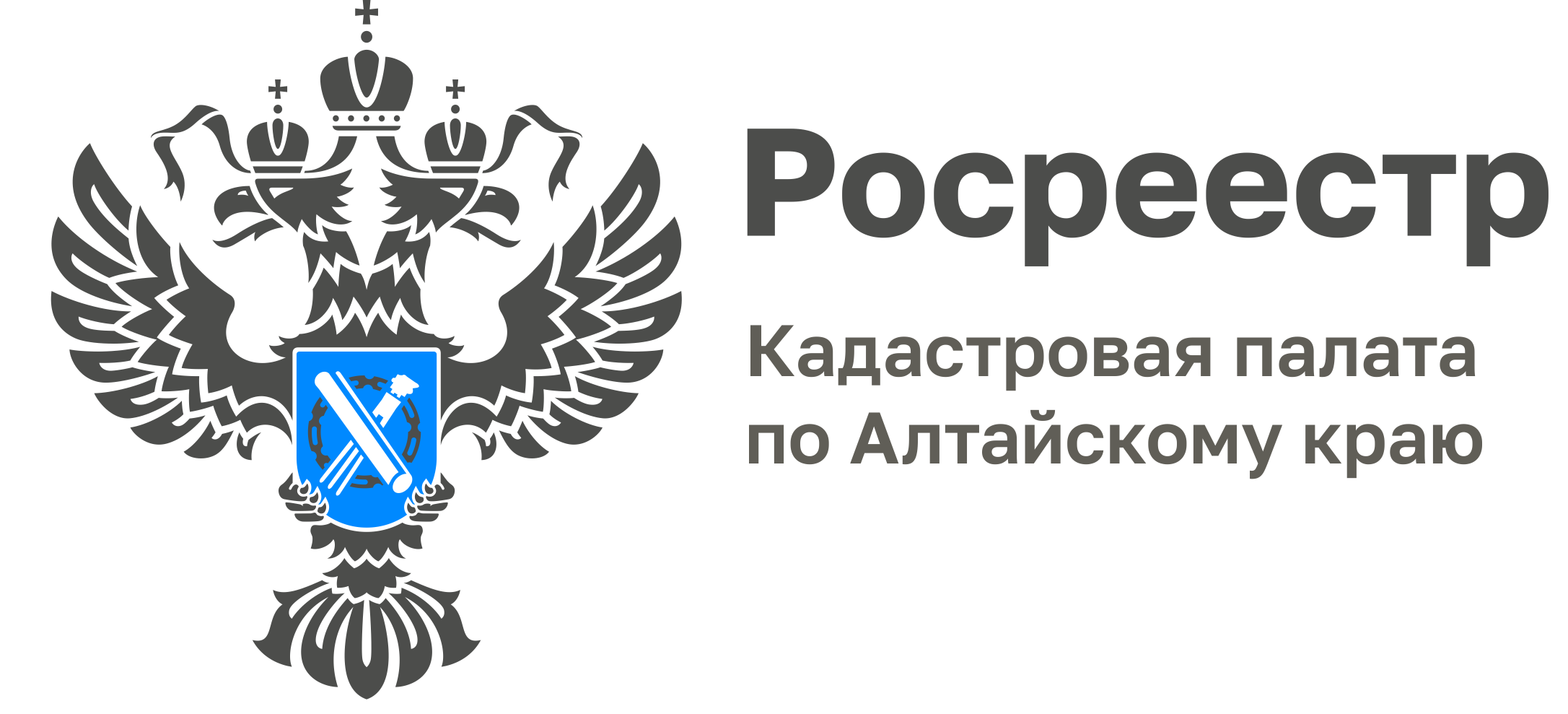 ПРЕСС-РЕЛИЗ10 тысяч деревьев за один рабочий день высадили представители пяти организаций Алтайского краяСотрудники Кадастровой палаты, Управления Росреестра по Алтайскому краю, Россети и Западно-Сибирской железной дороги под руководством КГБУ «Алтай природа» приняли участие в экологической акции по восстановлению лесов Алтайского края. Общими усилиями было засажено 5 гектаров земли на территории Тягунского лесничества.После пожаров, вырубки или порчи вредителями леса, как правило,  восстанавливаются очень долго. Чтобы ускорить этот процесс человеку приходится принимать участие в восстановлении лесного покрова. Для этого  подготавливаются участки и высаживаются семена или саженцы деревьев. Так, в текущем году на территории Алтайского края планируется высадить около 1 млн. саженцев сосны и ели на 43 участках общей площадью 422 га.20 сентября лесовосстановительная кампания «Сохраним лес» проходила на территории Тягунского лесничества в Заринском районе. Всего в этот день в ней участвовали порядка 50 человек из пяти организаций Барнаула, Заринска и Новоалтайска, в том числе 11  сотрудников Кадастровой палаты и Управления Росреестра по Алтайскому краю приняли участие в акции. Общими усилиями волонтеров и работников лесного хозяйства было высажено около 10 тыс. саженцев сибирской ели — одного из красивейших деревьев Сибири.«Всероссийская акция «Сохраним лес», — одна из крупнейших экологических инициатив России. Алтайский Росреестр и Кадастровая палата ежегодно участвуют во  Всероссийских экологических субботниках «Зеленая Россия». В этом году запланировано высадить миллионы деревьев по всей России в честь погибших в Великой Отечественной войне 1941-1945 гг. Сегодня у каждого есть возможность стать защитником леса. Для этого достаточно присоединиться к акции и оказать помощь в посадке деревьев. Сотрудники Кадастровой палаты активно откликнусь на приглашение КГБУ «Алтайприрода» приняли участие в акции», - пояснила председатель Молодежного совета Кадастровой палаты  Екатерина Лузина.«Стоит отметить, что основная цель мероприятия состояла в привлечении внимания широкой общественности к теме бережного отношения к лесным ресурсам, - добавила председатель Молодежного совета Управления Росреестра по Алтайскому краю Ирина Будрицкая. В лесном фонде Алтайского края посадки будут проходить с сентября по октябрь. Центральное мероприятие акции «Сохраним лес» состоится в Барнаульском лесничестве.Директор КГБУ «Алтайприрода» Алексей Астанин так прокомментировал необходимость проведения акции: «Нет ни одной антропогенной деятельности человека, которая бы не отразилась на состоянии окружающей среды. Поэтому важно возмещать нанесенные Природе убытки.  Акции по восстановлению лесов – отличная возможность  реализовать себя как экоактивиста и просто человека, заботящегося о своем будущем и благополучии Планеты».